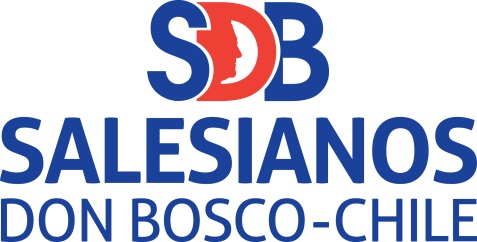 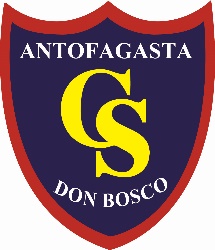 READING Read the questions. Read the text again and ANSWER THE QUESTIONS.1 point each                               ______/6What is the season during Toby’s visit? Why do people in Coober Pedy live in caves? Where is Toby Staying? What is Massimo’s aunt’s job? What do people wear in Antarctica?_____________________________________________________________________________________________What’s the weather usually like in Quidbo? _____________________________________________________________________________________________MATCH THE SENTENCES halves. Read again and check. 1 point each                               ______/5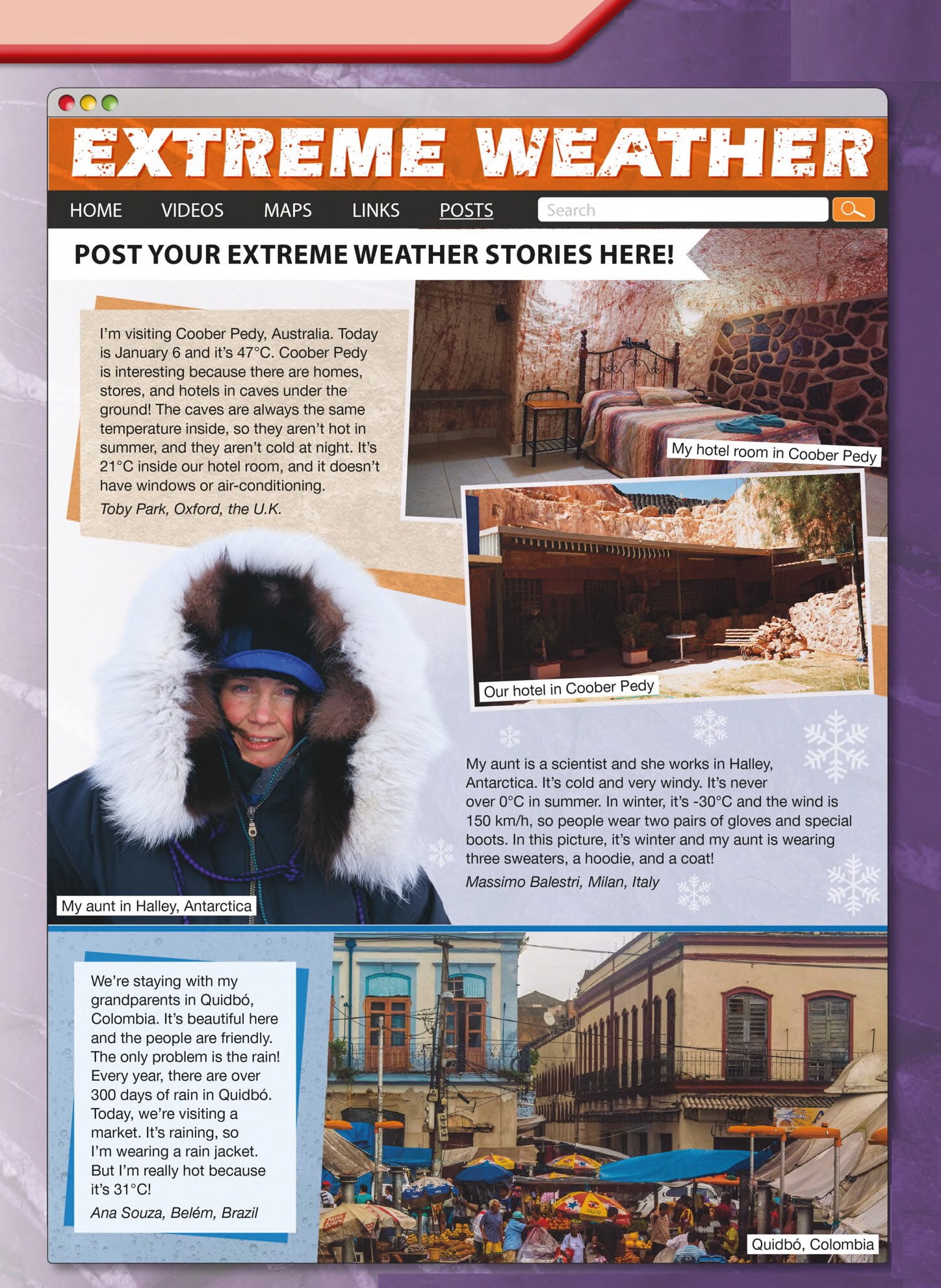 GRAMMAR AND VOCABULARY ITEM I Schools in the future. COMPLETE the text with WILL or WON’T.   ______/ 7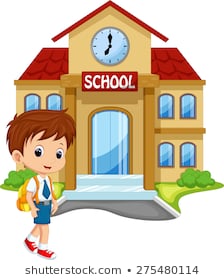 ITEM II QUESTIONS 19- 30CHOOSE THE CORRECT ANSWER1 point each                                        _____/12ANSWER SHEETNAME: ______________________________________________________________CLASS: 1 ° ___________READING: 1.__________________________________________________________________________________________2.__________________________________________________________________________________________3.__________________________________________________________________________________________4.__________________________________________________________________________________________5.__________________________________________________________________________________________6.__________________________________________________________________________________________7.________________________8.________________________9.________________________10.________________________11.________________________12.________________________13.________________________14.________________________15.________________________16.________________________17.________________________18.________________________EL  CUADRO DE ALTERNATIVAS RECUERDA RESPONDER CON MAYÚSCULA. “Your will be done, on earth as it is in heaven” (Mt 6,10)“Good Christians and Upright Citizens”PUNTAJEIDEAL30PUNTOSPUNTAJEOBTENIDOPUNTOSCALIFICACIONOBJETIVOSOBJETIVOSOBJETIVOSCONTENIDOCONTENIDOCONTENIDOEl alumno será capaz de Reconocen e identificar información general y específica entendiendo la importancia de información entregada en textos simples tales como noticias, reportajes y letreros. Reconocer e identificar estructuras gramaticales en función del uso de tiempos futuro “will”  El alumno será capaz de Reconocen e identificar información general y específica entendiendo la importancia de información entregada en textos simples tales como noticias, reportajes y letreros. Reconocer e identificar estructuras gramaticales en función del uso de tiempos futuro “will”  El alumno será capaz de Reconocen e identificar información general y específica entendiendo la importancia de información entregada en textos simples tales como noticias, reportajes y letreros. Reconocer e identificar estructuras gramaticales en función del uso de tiempos futuro “will”  Comprensión lectora Uso de WillVocabulario: clima Comprensión lectora Uso de WillVocabulario: clima Comprensión lectora Uso de WillVocabulario: clima HABILIDADESHABILIDADESHABILIDADESINSTRUCCIONESINSTRUCCIONESINSTRUCCIONESIdentificar información general y específica en texto. Reconocer vocabulario en relación a clima.Aplicar reglas gramaticales de tiempo futuro. Identificar información general y específica en texto. Reconocer vocabulario en relación a clima.Aplicar reglas gramaticales de tiempo futuro. Identificar información general y específica en texto. Reconocer vocabulario en relación a clima.Aplicar reglas gramaticales de tiempo futuro. Lee atentamente cada ítem, instrucción o actividad.Utiliza lápiz de pasta azul o negro, no puedes usar corrector para cambiar una respuesta ya escrita.Recordar que debes entregar o enviar el taller el día MIERCOLES 25 de MARZO En caso de dudas no olvides de preguntar a : ndominguez@donboscoantofagasta.cl (1°B-D-E)emorales@donboscoantofagasta.cl  (1° A-C)Lee atentamente cada ítem, instrucción o actividad.Utiliza lápiz de pasta azul o negro, no puedes usar corrector para cambiar una respuesta ya escrita.Recordar que debes entregar o enviar el taller el día MIERCOLES 25 de MARZO En caso de dudas no olvides de preguntar a : ndominguez@donboscoantofagasta.cl (1°B-D-E)emorales@donboscoantofagasta.cl  (1° A-C)Lee atentamente cada ítem, instrucción o actividad.Utiliza lápiz de pasta azul o negro, no puedes usar corrector para cambiar una respuesta ya escrita.Recordar que debes entregar o enviar el taller el día MIERCOLES 25 de MARZO En caso de dudas no olvides de preguntar a : ndominguez@donboscoantofagasta.cl (1°B-D-E)emorales@donboscoantofagasta.cl  (1° A-C)IDENTIFICATIONIDENTIFICATIONIDENTIFICATIONIDENTIFICATIONIDENTIFICATIONIDENTIFICATIONMEMBERSGRADE1°Nº LIST:DATE:March______,2020Coober Pedy     _____________is cold in the summerInside the caves, it   __________is a problemHalley, Antarctica ____________isn’t hot in the summer Quidbó, Colombia,_____________is interesting The rain in Quidbó _____________is beautiful    19. Choose the correct sentence.Arica               35º    a) Arica is mild and raining.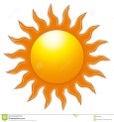 b)  Arica is hot and windy.c)  Arica is freezing and sunny.d)  Arica is hot and sunny. 20 We __________ (not sing) well. a)  won’t singb)  singc)  will to singd)  will sing 21.	She is a terrible driver. I think she _______ pass the test.a)  won’tb)  willn’tc)  is will  d) willing 22. Choose the correct sentence.     Iquique             15°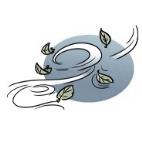 a) Iquique is warm and windy b) Iquique is warm and sunny c) Iquique is mild and windy d) Iquique is freezing and snowing   Reorder this sentence: go to / you  / ? / will /  party / the a)  You the party go to will?b)  You will go to the party?c)  Will you go to the party?d)  The party will you go to?Choose the correct sentence.Viña del Mar             10 º    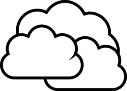 a) Viña del mar  is hot and cloudy .b)  Viña del mar is cold  and cloudy.c)   Viña el mar is freezing and rainy.d)  Viña del mar  is cold and snowy. I promise, I __________ tell your secret to anybody.a)  will b)  willn’t c)  not going to  d) won’t 26. . I think she ______(have) a good grade. She studies very much.a)  will haveb)  will havingc)  having d)  won’t  have27. Look at the picture and answer. What will they do? 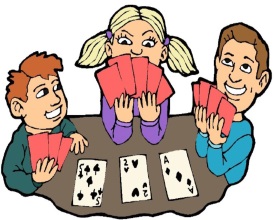 a)  they will  eat an appleb)  they will cookc)  they will have lunch d) they will  to play  cards28. Choose the correct sentence.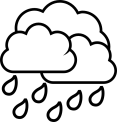 Punta Arenas              -3º    a) Punta Arenas is hot and snowy.b)  Punta Arenas is hot and sunny.c)   Punta Arenas is freezing and rainy.d)  Punta Arenas is cold and snowy.29. Reorder this sentence:to / Miami / I / on / Friday / will / travela)  On Friday I will travel to Miamib)  I to travel will Miami on Fridayc)  I  will  to travel Miami on Fridayd)  I will travel to Miami on Friday 30.  Charles_______ (not write) a blog.a)  willn’t writeb)  won’t writec)  will writed)  won’t to write MULTIPLE CHOICE ANSWERS  MULTIPLE CHOICE ANSWERS  MULTIPLE CHOICE ANSWERS  MULTIPLE CHOICE ANSWERS  MULTIPLE CHOICE ANSWERS  MULTIPLE CHOICE ANSWERS  MULTIPLE CHOICE ANSWERS  MULTIPLE CHOICE ANSWERS  ALTERNATIVAS1919202020212122232425ALTERNATIVASALTERNATIVAS25252626262727282930ALTERNATIVAS